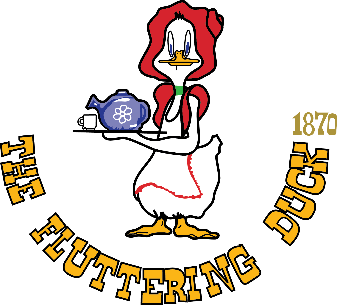 AppetizersChicken Tenders $10Country-style Breaded Breast Meat Tenders (4), French Fries and choice of dipping sauceLoaded Fries $ 8French Fries topped with Queso sauce and bacon crumbles. Shrimp Cocktail $14Five jumbo shrimp served with lemon wedge and spicy cocktail sauce.Crispy Salt & Pepper Calamari $11  with sweet chili dipping sauceFried Pickles and Peppers $9House breaded and marinated, these are small batch sweet and spicy breaded pickles and pickled jalapeno peppersNachos: Regular: Fresh-made Tortilla Chips smothered in our spicy Queso sauce, Shredded cheddar-jack cheese, Pico de Gallo, and Scallions.  Drizzled with Jalapeno Sour Cream.  $8                           BBQ Pulled Pork: Fresh-made tortilla chips topped with spicy Queso sauce, Pulled Pork with sweet and spicy BBQ sauce, sliced Jalapenos, and Pico de Gallo, Cheddar-jack cheese.  Drizzled with Jalapeno Sour Cream   $10          Spinach & Artichoke Dip $ 9   A Fluttering Duck Classic made from scratch daily. Served Hot with Fresh Tortilla Chips. Pretzel Bread Sticks $ 9Four breadsticks per order, crunchy deliciousness on the outside, soft and yummy on the inside, served up with spicy Queso sauce.Quesadilla $7 Grilled jalapeno tortilla filled with chopped red onion, red and green pepper, and cheddar-jack cheese. Served with salsa and sour cream on the side.   Add chicken $3Wings Available in BBQ, Hot BBQ, Traditional Buffalo, Teriyaki and Spicy Teriyaki. All wings served with Celery and your choice of Dressing. 6 Pieces 	            $ 712 Pieces 	$ 1218 Pieces 	$1824 Pieces 	$24Soup and SaladFrench Onion Soup    Crock $ 6     Soup of the Day   Crock $4 House Salad $5Wedge of Iceberg Lettuce topped with bacon crumbles, diced tomato, shredded carrot, crumbled bleu cheese, and side of balsamic vinaigrette (other dressings available)Soup and House Salad $ 9Enjoy a Bowl of our Soup du Jour or French Onion Soup (+$1) with a House Wedge Salad. Caesar Salad $ 8Chopped Fresh Romaine Lettuce tossed with Caesar Dressing and finished with Herb Croutons and Parmesan Cheese.  Add chicken or buffalo chicken $3Cobb Salad $ 9Served in a traditional style, rows of Diced Chicken, Tomato, Bacon, Cheese, Cucumber, Scallions and Hard Boiled Egg.   Served with choice of dressing. Sandwiches, Wraps, BurgersServed with Pickle Spear and choice of side: French Fries, Duck Potato Chips, Sweet Potato Puffs, Applesauce, Fresh FruitAdd Onion Rings $1The Classic ‘Fluttering Duck’ Burger $11                            Grilled Chicken Sandwich $10Our ½ pound Angus Beef Patty seasoned and grilled to your liking. Served with choice of cheese: American, Cheddar, Mozzarella, Provolone, Bleu Cheese, Swiss or Pepper Jack Add bacon $1.00The Boulder Burger    $11A ½ pound Angus Burger infused with a spicy blend of Garlic, Hot Chilies, Herbs and Special Seasonings.Served with choice of cheese: American, Cheddar, Mozzarella, Provolone, Swiss or Pepper Jack Caprese Panini (Vegetarian) $9Fresh Buffalo Mozzarella, Tomato, Basil, Red Onion and Balsamic Vinaigrette on toasted Ciabatta.Add chicken $3.00The Duckling   $10Grilled Cheddar Cheese, 2 Broken Yolk Fried Eggs & Bacon on Grilled Italian Bread Southwestern Chicken Wrap $9   Fried Chicken Tenders, Mixed Greens, Pico de Gallo, Chipotle Ranch and Cheddar Jack Cheese rolled in a Jalapeno Tortilla Wrap.   Grilled Chicken also available.Smoked Pulled Pork $ 9   Slow-roasted Pulled Pork with sweet and spicy BBQ sauce served on a toasted bun. The Duck Club $ 10Traditional Club with Freshly sliced Ham & Turkey layered with Swiss Cheese, Applewood Smoked Bacon, Lettuce, Tomato and Mayonnaise on White Toast.Hoosier Breaded Tenderloin Sandwich $10Breaded Tenderloin Cutlet, Deep-Fried Golden Brown and served on a Grilled hamburger bun with lettuce, tomato, onion, and dill pickle slices.  Mayo and mustard on the side.Street Tacos  $15Three flour tortilla tacos, choice of Chicken, Carnitas, or Shrimp (add $3), grilled slaw mix, jalapeno corn, Pico de Gallo, cotija cheese, jalapeno sour cream drizzle, choice of sideEntrees include small house wedge saladIn addition to the regular side dishes, baked potatoes are available with steaks and salmon as a side dishNew York Strip Steak  $3812- ounce strip steak prepared to your specifications. Certified Angus Beef; Served with vegetable of the day and choice of side.Cowboy Ribeye   $4817-ounce natural, bone-in, well-marbled for maximum tenderness. Certified Angus Beef; Cooked to your specifications, served with vegetable of the day and choice of side.Grilled Salmon   $228 ounce Atlantic salmon filet, bourbon glaze, vegetable of the day and choice of sideCenter Cut Frenched Pork Chop  $22Two-bone 12 ounce Frenched Pork Chop, chargrilled and butter basted, vegetable of the day and choice of sideBig Fish & Chips  $12 8oz. Batter-Fried hand breaded, panko coated Cod Filet served with Tartar Sauce and Fries (or your choice of other side).  Malt vinegar available upon request.Deep Fried Shrimp (10) $15Golden Butterflied Breaded Shrimp with vegetable of the day and your choice of side.Fettuccine Alfredo $13Fettuccine Pasta tossed with Creamy Alfredo Sauce, Fresh Broccoli.  Finished with Parmesan Cheese                            Add Grilled Chicken $3, add Shrimp $6, add Spicy Sausage $3Creole Shrimp & Sausage Pasta $15Sautéed shrimp and spicy sausage tossed with fettuccine noodles in a rich Creole sauceThis item is available Shrimp only, Sausage Only, or Shrimp & SausageDesserts Brownie Sundae $7A Chocolate Brownie (no nuts) served with Vanilla Ice Cream and topped with Chocolate and Caramel sauce and a cherry.Ice Cream $4 Available with Chocolate, Raspberry or Caramel Sauce Funnel Cake Fries $7Available with Chocolate, Raspberry or Caramel Sauce